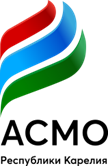 АССОЦИАЦИЯ «СОВЕТ МУНИЦИПАЛЬНЫХ ОБРАЗОВАНИЙ РЕСПУБЛИКИ КАРЕЛИЯ» ЗАСЕДАНИЕ ПРАВЛЕНИЯ24 января 2023 года                                                                             г. ПетрозаводскРЕШЕНИЕ № 1по вопросу «О плане работы Правления Ассоциации «Совет муниципальных образований Республики Карелия» на 2023 год»В соответствии с пунктом 4 статьи 7 Устава Ассоциации «Совет муниципальных образований Республики Карелия» Правлениерешило:Утвердить план работы Правления Ассоциации «Совет муниципальныхобразований Республики Карелия» на 2023 год (согласно Приложению).Председатель Ассоциации							   В.Н. МурыйПриложениек решению № 1 Правления от 24 января 2023 года План работы Ассоциации «Совет муниципальных образований Республики Карелия» на 2023 год Дата МероприятиеОтветственныеОтветственныеЯнварь Январь Январь Январь 9-20.01Проверка заявок, поданных на конкурс ППМИ 2023 годаИсполнительная дирекция АСМОИсполнительная дирекция АСМО13.1Рабочее совещание в администрации Кондопожского муниципального района по вопросам деятельности ТОС и реализации проектовИсполнительная дирекция АСМО и Министерство НиР политикиИсполнительная дирекция АСМО и Министерство НиР политики16.0123.0130.01Работа над совершенствованием электронной заявки по конкурсу ППМИ в Личном кабинете инициативного бюджетирования. Проведение ВКС с разработчиками кабинетаИсполнительная дирекция АСМОИсполнительная дирекция АСМОдо 31.01Подготовка буклетов об итогах реализации Программ инициативного бюджетирования (ППМИ, ТОС)Исполнительная дирекция АСМОИсполнительная дирекция АСМОянварьПодготовка Положения о Почетном знаке «За вклад в развитие местного самоуправления» и дизайн знакаИсполнительная дирекция АСМОИсполнительная дирекция АСМОФевральФевральФевральФевральфевральОказание содействия ТОС в подготовке заявок на конкурс социально значимых проектов ТОСИсполнительная дирекция АСМОИсполнительная дирекция АСМО2.02Рабочая встреча с председателями ТОС г. КондопогиИсполнительная дирекция АСМОИсполнительная дирекция АСМО7-8.02"Школа инициативного бюджетирования" в Кемском и Беломорском МР (итоги реализации конкурсов 2022 года, анализ ошибок при подаче заявок на конкурс ППМИ и ТОС 2023 года, ошибки при подаче заявок на финансирование и подготовке отчетов по реализованным конкурсам)Исполнительная дирекция АСМОИсполнительная дирекция АСМО10.02"Школа инициативного бюджетирования" в Кондопожском МР (итоги реализации конкурсов 2022 года, анализ ошибок при подаче заявок на конкурс ППМИ и ТОС 2023 года, ошибки при подаче заявок на финансирование и подготовке отчетов по реализованным конкурсам)Исполнительная дирекция АСМОИсполнительная дирекция АСМО13.2-14.03Конкурс социально значимых проектов ТОСдо 15.02Подготовка чек-листа по Стратегии развития АСМО РК и Плана реализации СтратегииНаправление документов в ВАРМСУИсполнительный директор АСМОИсполнительный директор АСМО17.02Участие в Общем Собрании ОАТОСИсполнительный директор АСМО, главы и председатели ТОС-победители федерального конкурса «Лучшая практика ТОС»Исполнительный директор АСМО, главы и председатели ТОС-победители федерального конкурса «Лучшая практика ТОС»21.02"Школа инициативного бюджетирования" в Суоярвском МО (итоги реализации конкурсов 2022 года, анализ ошибок при подаче заявок на конкурс ППМИ и ТОС 2023 года, ошибки при подаче заявок на финансирование и подготовке отчетов по реализованным конкурсам)Исполнительная дирекция АСМОИсполнительная дирекция АСМОМартМартМартМарт01.03Объявление конкурса "Лучшая практика ТОС-2022 года"Правление АСМОПравление АСМО09.03"Школа инициативного бюджетирования" в Питкярантском МР (итоги реализации конкурсов 2022 года, анализ ошибок при подаче заявок на конкурс ППМИ и ТОС 2023 года, ошибки при подаче заявок на финансирование и подготовке отчетов по реализованным конкурсам)Исполнительная дирекция АСМОИсполнительная дирекция АСМО10.03"Школа инициативного бюджетирования" в Пряжинском НМР (итоги реализации конкурсов 2022 года, анализ ошибок при подаче заявок на конкурс ППМИ и ТОС 2023 года, ошибки при подаче заявок на финансирование и подготовке отчетов по реализованным конкурсам)Исполнительная дирекция АСМОИсполнительная дирекция АСМО16.03-17.3.2023Проведение выездного совещания с главами администраций муниципальных районов (округов), городских округов в Сегежском районеИсполнительная дирекция АСМОИсполнительная дирекция АСМО19.03Подготовка документов для награждения ко Дню местного самоуправленияИсполнительная дирекция АСМОИсполнительная дирекция АСМО27-31.03"Школа инициативного бюджетирования" в Лоухском, Калевальском, Муезерском МР и Костомукшском ГО (итоги реализации конкурсов 2022 года, анализ ошибок при подаче заявок на конкурс ППМИ и ТОС 2023 года, ошибки при подаче заявок на финансирование и подготовке отчетов по реализованным конкурсам)Исполнительная дирекция АСМО с участием глав сельских поселений Олонецкого НМРИсполнительная дирекция АСМО с участием глав сельских поселений Олонецкого НМРдо 31.03Сдача отчета АСМО в Управление Минюста РФ по РК Исполнительный директор АСМОИсполнительный директор АСМО"Школа инициативного бюджетирования" в Пудожском и Медвежьегорском МР (итоги реализации конкурсов 2022 года, анализ ошибок при подаче заявок на конкурс ППМИ и ТОС 2023 года, ошибки при подаче заявок на финансирование и подготовке отчетов по реализованным конкурсам)Исполнительная дирекция АСМОИсполнительная дирекция АСМОПодготовка доклада АСМО «О состоянии местного самоуправления в Республике Карелия в 2022 году»Исполнительный директор АСМО, органы исполнительной власти РК (по согласованию), органы местного самоуправления РК (по согласованию)Исполнительный директор АСМО, органы исполнительной власти РК (по согласованию), органы местного самоуправления РК (по согласованию)Дата уточняетсяВебинар (он-лайн) при участии университета ТОС по теме "Возможности участия муниципальных образований и ТОС в федеральных конкурсах и проектах"Исполнительная дирекция АСМО, совместно с университетом ТОСИсполнительная дирекция АСМО, совместно с университетом ТОСАпрельАпрельАпрельАпрель03-05.04"Школа инициативного бюджетирования" в Лоухском, Калевальском, Муезерском МР и Костомукшском ГО (итоги реализации конкурсов 2022 года, анализ ошибок при подаче заявок на конкурс ППМИ и ТОС 2023 года, ошибки при подаче заявок на финансирование и подготовке отчетов по реализованным конкурсам)Исполнительная дирекция АСМО с участием глав сельских поселений Олонецкого НМРИсполнительная дирекция АСМО с участием глав сельских поселений Олонецкого НМР7.4.Подготовка и проведение заседания Правления АссоциацииИсполнительная дирекция АСМО Исполнительная дирекция АСМО 7.4.Проведение заседания Ревизионной комиссииПредседатель ревизионной комиссии АСМОПредседатель ревизионной комиссии АСМО13.4Участие в сходе старост Кижских деревеньИсполнительная дирекция АСМОИсполнительная дирекция АСМО19-20.04«Муниципальная школа» и Торжественное мероприятие, посвященное Дню местного самоуправленияПравление АСМО Правление АСМО 20.4-20.6Подготовка и проведение Дня ТОСИсполнительная дирекция АСМОИсполнительная дирекция АСМО21.4Участие в Форуме Московской областной Думы, выступление с докладом «Инициативное бюджетирование – инструмент реализации проектов ТОС»Исполнительный директор АСМОИсполнительный директор АСМОДата уточняетсяОбучающий семинар по организации проведения в ТОС республики Международного дня соседей (планирование, виды мероприятий, обобщение результатов)Исполнительная дирекция АСМОИсполнительная дирекция АСМОМайМайМайМайПроведение автопробега «Добромобиль» по Кондопожскому, Пряжинскому и Олонецкому районамПроведение автопробега «Добромобиль» по Кондопожскому, Пряжинскому и Олонецкому районамИсполнительная дирекция АСМО совместно с университетом ТОСИюньИюньИюньИюньДата уточняетсяПодготовка и проведение заседания Правления АссоциацииИсполнительная дирекция АСМО Исполнительная дирекция АСМО Июль Июль Июль Июль АвгустАвгустАвгустАвгуст26.08Участие в Дне Республики Карелия в Питкярантском районеУчастие в Дне Республики Карелия в Питкярантском районеИсполнительная дирекция АСМО и 26.08Расширенное заседание Правления АСМО Совещание с главами администраций МР и ГО в Питкярантском районеРасширенное заседание Правления АСМО Совещание с главами администраций МР и ГО в Питкярантском районеПравление АСМОСентябрьСентябрьСентябрьСентябрьдо 11.09Участие ТОС в  экологической акции «Чистое Онего»13-14.9Заседание Правления АссоциацииИсполнительный директор АСМОИсполнительный директор АСМО24.09Проведение Пятого республиканского Форума ТОС Карелии в Олонецком национальном муниципальном районеПроведение Общего Собрания членов АРТОС РКЧлены Правления АРТОС,Исполнительная дирекция АРТОСЧлены Правления АРТОС,Исполнительная дирекция АРТОСОктябрьОктябрьОктябрьОктябрьдо 30.10Изготовление буклетов по направлениям деятельности АСМО, календарей АСМО на 2024 годИсполнительная дирекция АСМОИсполнительная дирекция АСМОДата уточняетсяСеминар для вновь избранных главИсполнительная дирекция АСМОИсполнительная дирекция АСМОНоябрьНоябрьНоябрьНоябрь29.11Муниципальная школаИсполнительная дирекция АСМО совместно с Миннацем Исполнительная дирекция АСМО совместно с Миннацем 30.11Региональный образовательный форум для органов МСУИсполнительная дирекция АСМОИсполнительная дирекция АСМОДекабрьДекабрьДекабрьДекабрь20.12Общее собрание членов АСМО в течение годаМониторинг внешней среды с целью обнаружения возможностей по развитию муниципальных образований РК Исполнительная дирекция АСМОИсполнительная дирекция АСМОв течение годаИсполнительная дирекция АСМОИсполнительная дирекция АСМОкаждый вторник Участие в ВКС, организуемых ВАРМСУ с Исполнительными директорами АСМОИсполнительный директор АСМОИсполнительный директор АСМОв течение годаУчастие в мероприятиях муниципальных образований республикиИсполнительный директор АСМОИсполнительный директор АСМОв течение годаПредставление к наградам ВАРМСУ и ОАТОСИсполнительная дирекция АСМОИсполнительная дирекция АСМОв течение годаВзаимодействие с Советамимуниципальных образований субъектов РФ с целью обмена опытом и информацией по развитию МСУ и реализацией законодательства о местном самоуправлении.Исполнительная дирекция АСМОИсполнительная дирекция АСМОв течение годаНаполнение информацией официального сайта Ассоциации «Совет муниципальных образований Республики Карелия» (асмо-карелия.рф), сайта «Инициативы Карелии», групп в социальных сетях  Исполнительная дирекция АСМОИсполнительная дирекция АСМОв течение годаРабота с обращениями муниципалитетовИсполнительная дирекция АСМОИсполнительная дирекция АСМОв течение года Сбор информации по актуальным вопросам деятельности муниципальных образований Республики Карелия (по мере необходимости)Исполнительная дирекция АСМОИсполнительная дирекция АСМО